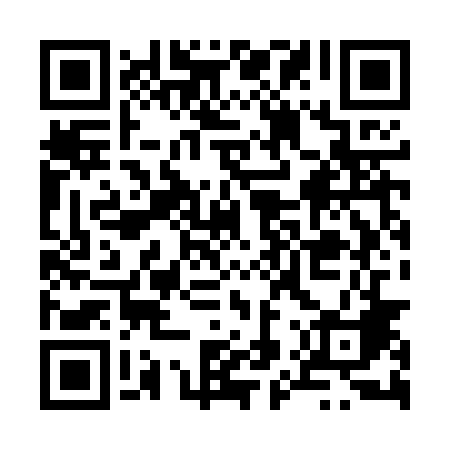 Ramadan times for Zbiersk, PolandMon 11 Mar 2024 - Wed 10 Apr 2024High Latitude Method: Angle Based RulePrayer Calculation Method: Muslim World LeagueAsar Calculation Method: HanafiPrayer times provided by https://www.salahtimes.comDateDayFajrSuhurSunriseDhuhrAsrIftarMaghribIsha11Mon4:174:176:1011:573:505:465:467:3212Tue4:154:156:0811:573:515:475:477:3413Wed4:124:126:0511:573:535:495:497:3614Thu4:104:106:0311:573:545:515:517:3815Fri4:074:076:0111:563:555:535:537:3916Sat4:054:055:5911:563:575:545:547:4117Sun4:024:025:5611:563:585:565:567:4318Mon4:004:005:5411:554:005:585:587:4519Tue3:573:575:5211:554:016:006:007:4720Wed3:543:545:4911:554:026:016:017:4921Thu3:523:525:4711:554:046:036:037:5122Fri3:493:495:4511:544:056:056:057:5323Sat3:463:465:4211:544:066:066:067:5524Sun3:443:445:4011:544:086:086:087:5725Mon3:413:415:3811:534:096:106:108:0026Tue3:383:385:3511:534:106:126:128:0227Wed3:363:365:3311:534:126:136:138:0428Thu3:333:335:3111:524:136:156:158:0629Fri3:303:305:2811:524:146:176:178:0830Sat3:273:275:2611:524:166:186:188:1031Sun4:244:246:2412:525:177:207:209:121Mon4:214:216:2212:515:187:227:229:152Tue4:194:196:1912:515:197:247:249:173Wed4:164:166:1712:515:217:257:259:194Thu4:134:136:1512:505:227:277:279:215Fri4:104:106:1212:505:237:297:299:246Sat4:074:076:1012:505:247:307:309:267Sun4:044:046:0812:495:257:327:329:288Mon4:014:016:0612:495:277:347:349:319Tue3:583:586:0312:495:287:357:359:3310Wed3:553:556:0112:495:297:377:379:36